МУНИЦИПАЛЬНОЕ БЮДЖЕТНОЕ ДОШКОЛЬНОЕ ОБРАЗОВАТЕЛЬНОЕ УЧРЕЖДЕНИЕ                                                 «ЦЕНТР РАЗВИТИЯ РЕБЕНКА - ДЕТСКИЙ САД «СКАЗКА»ГОРОДА УСМАНИ ЛИПЕЦКОЙ ОБЛАСТИКонспект образовательной деятельностипо художественно-эстетическому развитиюТема: «В гостях у бурого медвежонка»(нетрадиционное рисование – методом «тычка»)для средней группыАвтор:воспитатель высшей квалификационной категории:Дрютова Екатерина Николаевнаг. Усмань2023г.Цель: закрепить нетрадиционную технику рисования – методом «тычка» ватной палочкой.Задачи:Образовательные задачи:1. Конкретизировать имеющиеся представления о медведях их особенностях.
2. Обеспечить условия для передачи структуры шерсти животного с помощью ватной палочки приемом «тычка». 3. Совершенствовать умение ритмично наносить тычки ватной палочкой по контуру и внутри контура. Развивающие задачи:1. Развивать мышление, зрительное внимание, мелкую моторику рук. 2. Развивать воображение и творческие способности.Воспитательные задачи:1. Закреплять умение сохранять правильную позу при рисовании: не горбиться, не наклоняться низко над столом; сидеть свободно, не напрягаясь. 2. Воспитывать у детей умение быть аккуратными: сохранять свое рабочее место в порядке, по окончании работы убирать все со стола. Образовательные области: Художественно-эстетическое развитие, познавательное развитие, социально-коммуникативное развитие, речевое развитие, физическое развитие.Планируемые результаты: выделяет и называет основные средства выразительности (цвет, форма, величина, ритм), создает свои художественные образы в изобразительной деятельности, ритмично наносит тычки, понимает смысл пространственных отношений (слева, справа); активно и доброжелательно взаимодействует с педагогом и сверстниками в решении игровых и изобразительных задач; развивает мышление; при выполнении изобразительных действий действует в течение 10-12 минут.Предварительная работа: рисование ватной палочкой – методом тычка – животных, беседа о диких животных, рассматривание серии картин «Дикие животные», подвижная игра «У медведя во бору», рассматривание внешнего вида медведя, раскраски медвежонка; закрепление знания о коричневом цвете. Методические приемы:Наглядные (использование иллюстраций).Словесные (напоминания, указания, вопросы, индивидуальные ответы детей).Игровые (использование сюрпризных моментов).Поощрение, дифференцированный анализ занятия.Практический (показ, объяснение, работа детей).Фотогалерея: схема последовательности рисования снеговиков.Демонстрационный материал:Последовательность рисования медведя, иллюстрация «Медведь», игрушка медведь, сундучок. Раздаточный материал:Toниpoвaнныe листы A4, гуашь (коричневая, чepнaя, красная), ватные палочки, кисти, баночки с водой, салфетки, подносы. Ход занятия1. Вводная часть (мотивационный, подготовительный этап)Воспитатель: Ребята, я рада всех вас видеть, давайте поздороваемся, улыбнёмся и подарим друг другу хорошее настроение.Солнце на небе проснулось,Нам, ребятам улыбнулось.Глазки тихо закрываем,Руки к небу поднимаем.Лучик солнышка возьмёмИ к сердечку поднесем.Воспитатель. Ребята, в ваших сердечках поселилось тепло и добро. Давайте этим теплом поделимся, передадим через ладошки друг другу. Мы подарили с вами друг другу частичку добра и хорошее настроение на весь день!Воспитатель. Ребята, сможете ли вы, по подсказкам, которые я вам сейчас назову, угадать кто нас пригласил к себе в гости? Воспитатель. Люди с уважением называют его «хозяин лесной», мохнатый тяжеловес. Среди хищников наших лесов, он самый крупный.Дети. Это медведь.Воспитатель. Правильно, это бурый медведь!Подойдите, пожалуйста, к мольберту. Рассматривание картины «Медведь».Воспитатель: А давайте познакомимся с бурым мишкой поближе. Скажите, ребята, какой он?Дети: Большой, бурый, лохматый, мохнатый, неуклюжий, косолапый.Воспитатель: Какие у него глаза?Дети: Маленькие, озорные.Воспитатель: На что похожи глаза медведя?Дети: На бусинки.Воспитатель: А какой у него нос?Дети: Похож на пуговку.Воспитатель: А какие у медведя уши?Дети: Маленькие, круглые.Воспитатель: А какого цвета шерсть у медведя? Дети: Коричневая. Воспитатель: Но чаще мы говорим – бурая, отсюда и название – бурый медведь. Воспитатель. Ребята, давайте вспомним, как в русских народных сказках называют медведя?Дети: Топтыгин, Косолапый, Михаил Потапыч, Михайло Иваныч, Медведюшка-батюшка, Миша, Мишутка, Мишенька.Воспитатель. Ребята, про бурого медведя говорят: «Неповоротливый, неуклюжий, косолапый». Но на самом деле медведь очень подвижный.Посмотрите, что умеет делать медведь?Дети: Бегать, прыгать, плавать и лазить по деревьям. Воспитатель. Да, ребята, мишка очень хорошо плавает, быстро бегает, делает большие прыжки и ловко лазает по деревьям. Лапы у медведя толстые, голова массивная с небольшими ушами и глазами, цвет шерсти – коричневый. Хотя медведь – хищник, он любит полакомиться ягодами, плодами, зерном, травой, корешками растений.2. Основная часть (содержательный, деятельностный этап)Воспитатель: А сейчас Мишка, мы нарисуем твой портрет на память. Воспитатель. Ребята, займите, пожалуйста, места за столами. Воспитатель: Каким способом мы будем рисовать портрет медведя? Дети: Тычком; ватной палочкой.Воспитатель: Да, дети, мы изобразим бурого медведя уже знакомым вам способом, используя ватную палочку и гуашь. Воспитатель: Рисовать животных всегда начинают сверху вниз. Какая часть у медведя расположена вверху. Дети: Голова.Воспитатель: Голова какой формы?Дети: Круглой.Показываю рисование медвежонка ватной палочкой на мольберте.Воспитатель. На ватную палочку я набираю коричневую гуашь, и тычками рисую по линии контура слева направо – голову медведя, не оставляя промежутка между тычками, затем произвольными тычками закрашиваю поверхность внутри контура. Посмотрите, что у меня получилось.Воспитатель: Какую часть тела нужно изобразить следующую? Дети: Туловище медвежонка.Воспитатель: Замечательно, на какую фигуру похоже туловище медвежонка? Дети: На овал.Воспитатель: Когда контур туловища готов, заполняю тычками пространство внутри.(Сопровождаю инструкцию показом)Помните, что все части медвежонка должны быть хорошо заполнены тычками.Воспитатель: Какие части надо ещё нарисовать нашему медвежонку? Дети: Передние и задние лапы, они овальные, уши полукругом.Воспитатель: Для того чтобы у нас с вами всё получилось нужно приготовить руки.Пальчиковая гимнастика «Звери»3. Самостоятельная деятельность детей.Воспитатель: С чего вы начнете рисовать медведя? Дети: С головы.Обмакните ватную палочку в коричневую гуашь, и тычками рисуете по контуру голову медведя, не оставляя промежутка между тычками, затем закрашиваете поверхность внутри контура. Дети рисуют, при необходимости оказываю индивидуальную помощь.Воспитатель: Молодцы, все правильно делаете! Воспитатель: Сейчас мы дадим отдохнуть нашим пальчикам, пойдем погуляем, а наши портреты подсохнут. Физкультминутка:Мишка лапки поднимиМишка лапки опустиМишка, Мишка покружисьА потом земли коснисьИ животик свой потриРаз, два, три- раз, два, три! Воспитатель: Чего ещё не хватает у нашего мишки?Дети: У него нет глаз и носа. Воспитатель: Правильно. Какого цвета мы нарисуем глаза и нос?Дети. Чёрным цветом. Чтобы нарисовать глаза, рот и нос, нужно взять тонкую кисть обмакнуть её в черную краску и концом кисти нарисовать круглые глаза, треугольный нос и рот. 3. Заключительная часть (рефлексивный этап)Воспитатель. Давайте полюбуемся портретами медвежонка. Какие они все получились красивые, веселые, пушистые, мохнатые. Воспитатель: Как вы думаете, какое настроение у мишки? Дети: Он улыбается.А как мы сегодня рисовали мишку? (Тычком, ватной палочкой).Мишка, нам очень интересно было узнать о тебе, но нам пора возвращаться назад! До свидания, бурый мишка! Воспитатель. Ребята, а что это здесь за сундучок у нас появился? Кто желает посмотреть? Да это же, медведь, медведь, медведь!
С черной кнопкой на носуЭтот зверь живет в лесу,Весь лохматый, цветом бурый,На лицо немного хмурый.У него кривые лапы,Неуклюжий, косолапый,Любит кушать сладкий мед,Этот мед у пчел крадет.По деревьям лазит ловко,Есть хорошая сноровка,Может сильно он реветь,А зовут его… (Чурилов А.)Дети: МедведьВоспитатель. Ребята, попрощаемся с нашим мишкой. До свидания, до следующей встречи!Список литературы:1. Бондаренко Т. М. «Экологические занятия с детьми 4-5 лет». ТЦ «Учитель», 2002.2. Давыдова Г.Н. «Нетрадиционные техники рисования в ДОУ. Часть 1, 2».- М.: «Издательство Скрипторий 2003», 2008г.3. Казакова Р.Г. «Занятия по рисованию с дошкольниками: Нетрадиционные техники, планирование, конспекты занятий».- М.: ТЦ Сфера, 2009г.4. Лыкова И.А. «Изобразительная деятельность в детском саду. Средняя группа» - М.: «Карапуз», 2009.5. Никитина А.В. «Нетрадиционные техники рисования в ДОУ. Пособие для воспитателей и родителей». – СПб.: КАРО, 2007г.6. Скоролупова О. А. «Домашние животные и дикие животные средней полосы России». – Москва.: «Издательство Скрипторий», 2006.7. Утробина К.К. «Увлекательное рисование методом тычка с детьми 3-7 лет».- М.: «Издательство Гном и Д», 2007.8. Цквитария Т.А. нетрадиционные техники рисования. Интегрированные занятия в ДОУ.- М.: ТЦ Сфера, 2011.9. Швайко Г.С.  «Занятия по изобразительной деятельности в ДОУ. Средняя группа».- М.: изд. Центр Владос, 2008г.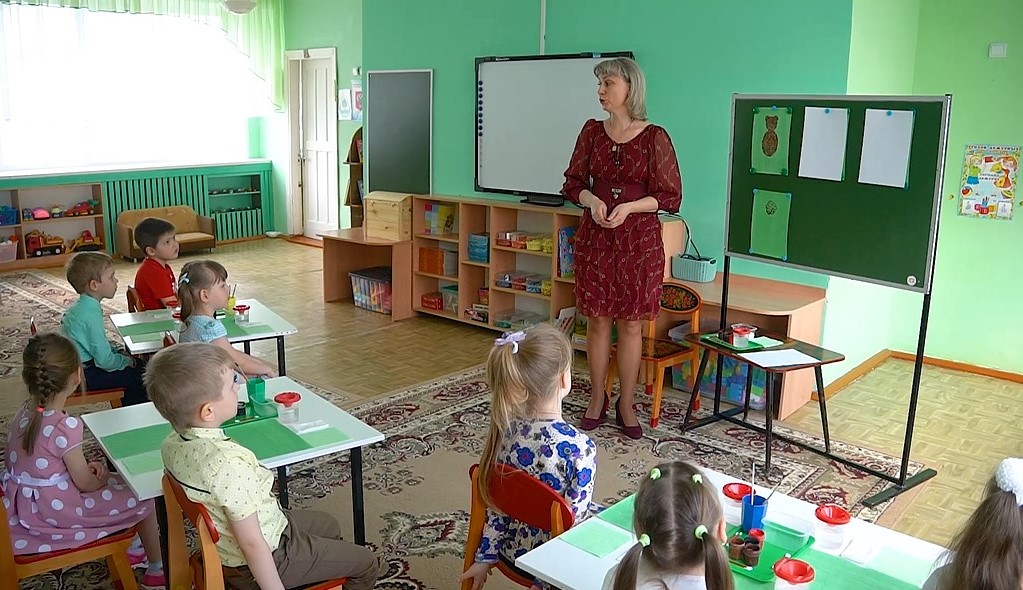 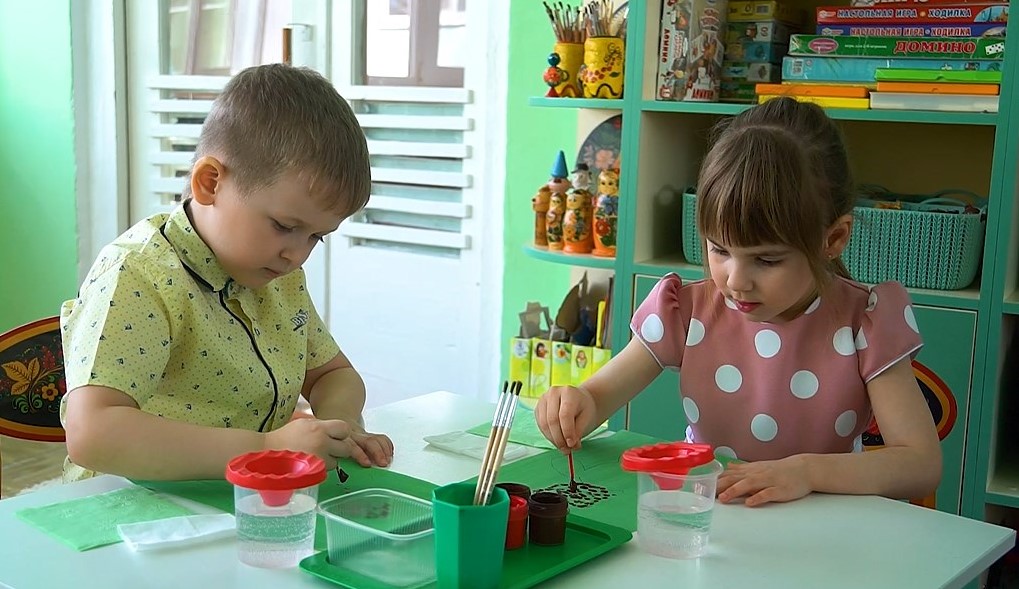 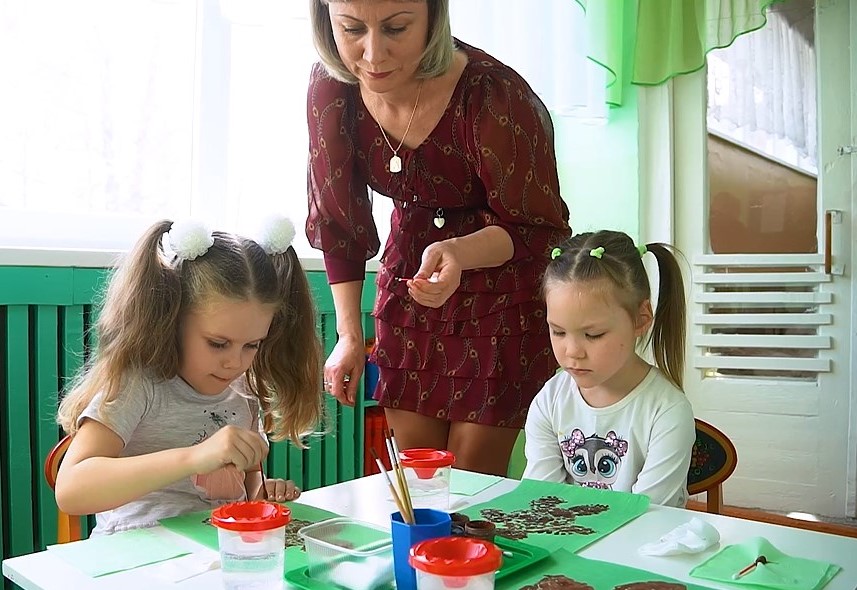 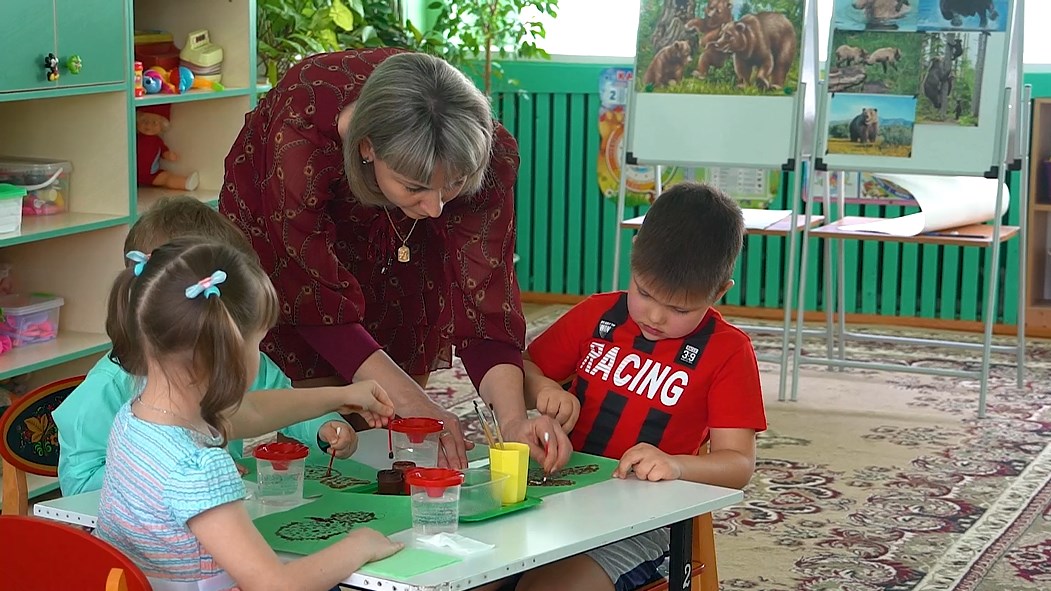 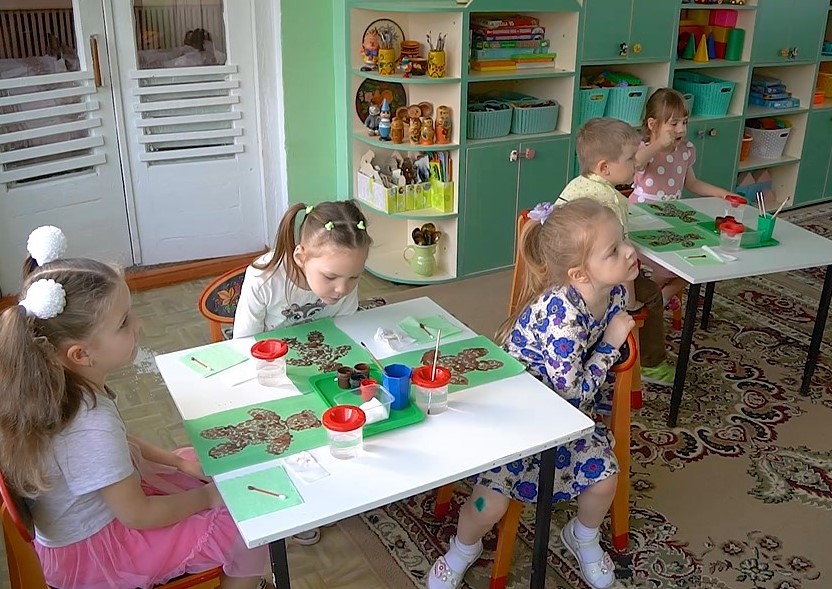 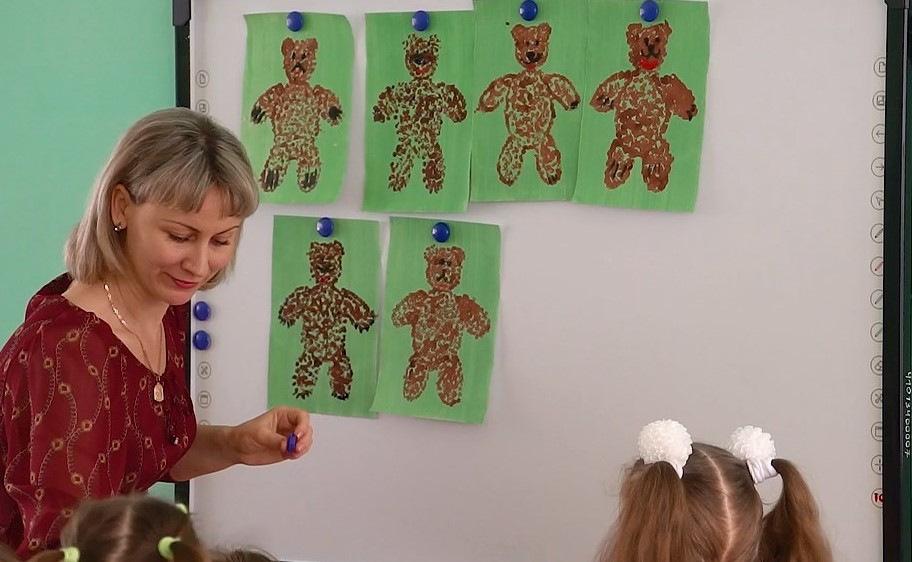 У зверей 4 лапы,Поднимаем и опускаем 4 пальца на руках.Когти могут поцарапать.Изображаем коготки.Не лицо у них, а морда,Пальцы соединить в шар, приблизить к лицу.Хвост, усы, а носик мокрый.Показать хвост и усы, нос обвести.И, конечно, ушки!Трем уши.Только на макушке.Показать руками